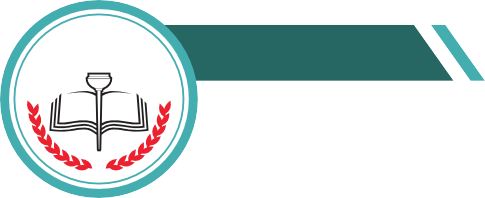 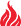 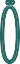 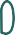 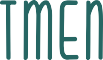 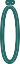 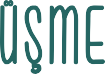 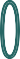 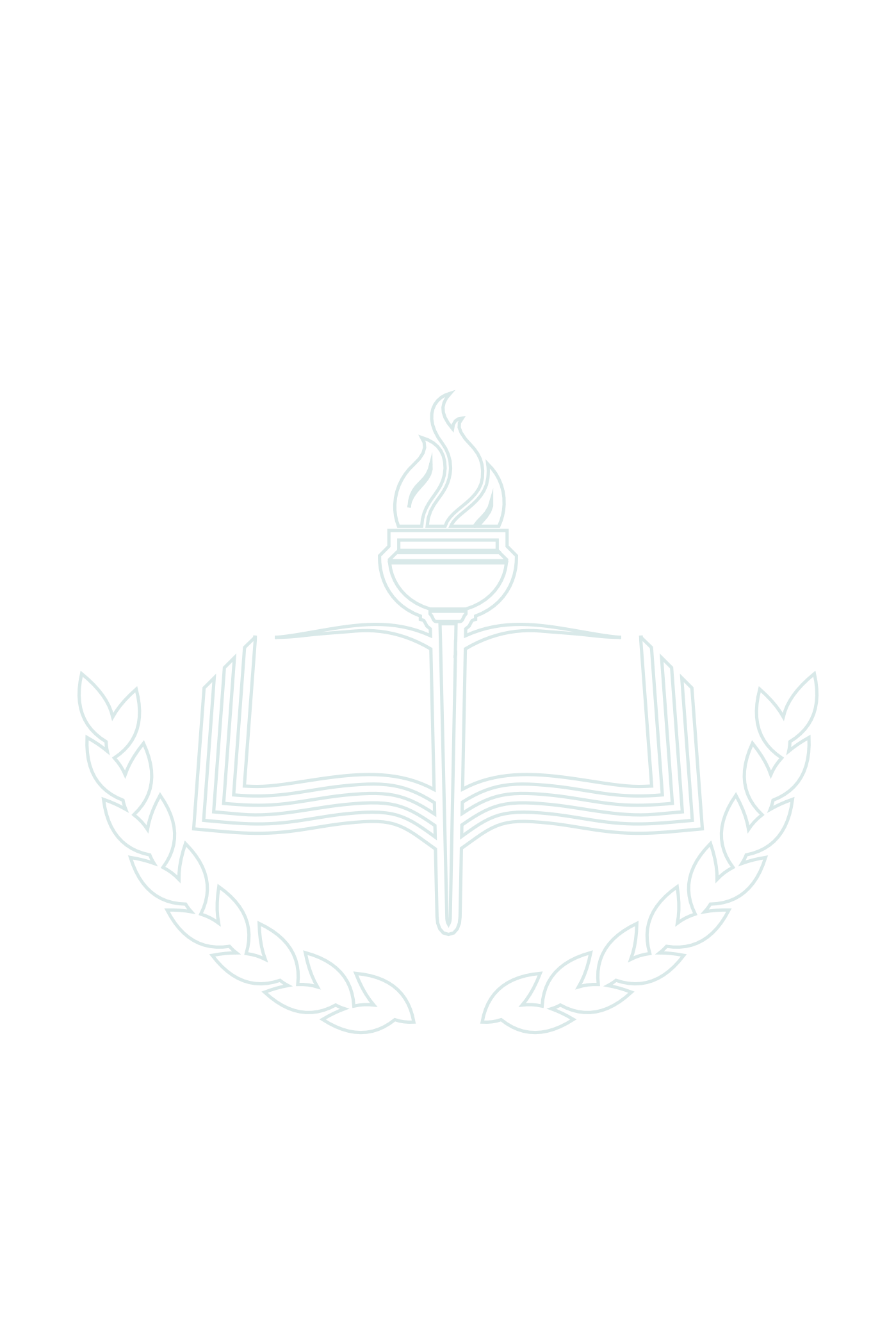 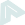 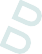 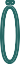 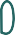 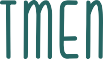 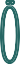 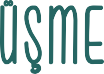 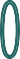 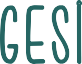 KULLANIM AMACI: Okul ve kurumlarda (rehberlik araştırma merkezleri, halk eğitim merkezleri, bilim sanat mer- kezleri, özel eğitim uygulama merkezi gibi) çalışan rehberlik öğretmenlerinin öğretmenler ile yaptığı görüşmeri kaydetmesi amacıyla kullanılmaktadır. Her kademede görev alan öğretmenler ile yapılan görüşmelerde kullanılır.KİMLER KULLANIR? Okul ve kurumlarda çalışan rehberlik öğretmenleri kullanır.DİKKAT EDİLECEK HUSUSLARGörüşme konularıyla ilgili açıklama görüşme kayıtları programı yönergesinde yer almaktadır. Öğretmen gö- rüşme formunda yer alan görüşme konusu, üzerinde konuşulan öğrenciyle alakalı konudur. Öğretmenin bi- reysel olarak yaşadığı sıkıntı değildir. Bu bilgi sayesinde hangi öğrencilerin hangi konularda daha sık yardıma ihtiyacı olduğu ya da sorun yaşadığı sadece öğrenci görüşmesi ile değil veli ve öğretmen görüşmeleri ile de tespit edilir.Bir öğretmen ile aynı konu üzerinde birden fazla ardışık görüşme yapılacaksa bütüncül değerlendirme yap- mak açısından bu görüşmelerin (ilk görüşme ve izleme görüşmeleri) özetlerinin tek bir formda olması yararlı olacaktır. Ardışık görüşme sayısının ikiyi geçmesi halinde başka boş bir form doldurularak görüşmelere 3. ve4. görüşme şeklinde devam edilir.Görüşme konusu ya da yapılan çalışma türünün değiştiği görüşmelerde başka boş bir form kullanılır.Görüşme konusu, öğretmenin kişisel konusu değil de öğrencinin konusu olduğu için yapılan çalışmanın da müşavirlik olduğu göz önüne alındığında bireysel psikolojik danışma, mesleki rehberlik gibi hizmet seçenek- lerine bu formda yer verilmemiştir.Yapılan görüşme Aylık Görüşme Kayıt Çizelgesine işlenerek Yıl Sonu Çalışma Raporu için veri sağlanır.Öğretmen görüşme formu öğrencinin kişisel dosyasında saklanır.Öğrencinin Adı SoyadıÖğrencinin Cinsiyeti( )K	( ) EÖğrencinin SınıfıÖğrencinin Okul NumarasıÖğretmen Adı SoyadıÖğretmenin BranşıGörüşme Konusu( ) Sağlıkla İlgili Konular	( ) Akademik Konular  ( ) Okula ve Çevreye Uyum( ) Sağlıkla İlgili Konular	( ) Akademik Konular  ( ) Okula ve Çevreye Uyum( ) Sağlıkla İlgili Konular	( ) Akademik Konular  ( ) Okula ve Çevreye UyumGörüşme Konusu( ) Sosyo-ekonomik Konular  ( ) Sosyal Uyum	( ) Ailevi Konular( ) Sosyo-ekonomik Konular  ( ) Sosyal Uyum	( ) Ailevi Konular( ) Sosyo-ekonomik Konular  ( ) Sosyal Uyum	( ) Ailevi KonularGörüşme Konusu( ) Yöneltme ve Yerleştirme  ( ) Davranış Sorunu	( ) Psikolojik Uyum  ( ) Diğer( ) Yöneltme ve Yerleştirme  ( ) Davranış Sorunu	( ) Psikolojik Uyum  ( ) Diğer( ) Yöneltme ve Yerleştirme  ( ) Davranış Sorunu	( ) Psikolojik Uyum  ( ) DiğerÇALIŞMANIN ÖZETİÇALIŞMANIN ÖZETİÇALIŞMANIN ÖZETİÇALIŞMANIN ÖZETİ1.GÖRÜŞMEGörüşme Tarihiİş Birliği Yapılacak Kişi/KurumSONUÇ VE ÖNERİSONUÇ VE ÖNERİAd Soyad-İmza2.GÖRÜŞME/İZLEMEGörüşme/İzleme Tarihi:İş Birliği Yapılacak Kişi/KurumSONUÇ VE ÖNERİSONUÇ VE ÖNERİAd Soyad-İmza